ДЕПАРТАМЕНТ ОБРАЗОВАНИЯ ГОРОДА МОСКВЫ
СЕВЕРО-ВОСТОЧНОЕ ОКРУЖНОЕ УПРАВЛЕНИЕ ОБРАЗОВАНИЯ
ОКРУЖНОЙ УЧЕБНО-МЕТОДИЧЕСКИЙ  ЦЕНТР
ГОСУДАРСТВЕННОЕ ОБРАЗОВАТЕЛЬНОЕ УЧРЕЖДЕНИЕ
ЦЕНТР РАЗВИТИЯ РЕБЕНКА -  ДЕТСКИЙ САД №  1194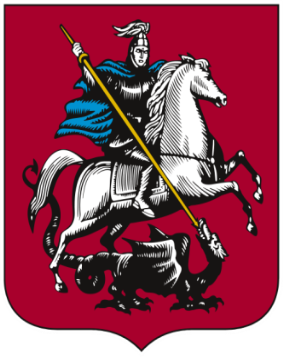 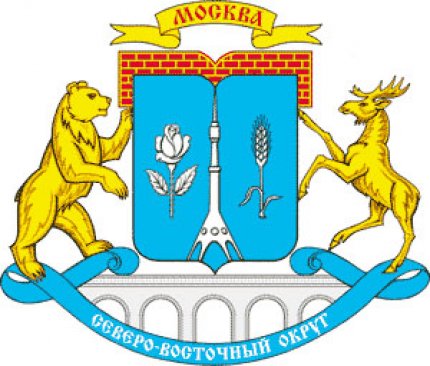 Непосредственно образовательная деятельность.Художественное творчество: «Изготовление бумажных птиц для музейной экспозиции: «прозрачный невидимка»Провела - С.В. ПозднякГосударстенное образовательное учреждение Центр развития ребенка – детский сад № 1194СВОУО127562, г. Москва, шоссе Алтуфьевское, д.18БТел./факс  8-499-201-06-00; тел. 8-499 201-68-01E-mail: dousv1194@yandex.ruЦель: расширить представление детей о свойствах воздуха.Задачи: - уточнить представления детей о знакомых птицах (воробьях, голубях, воронах и др.), об их внешних различиях (размер, цвет оперения);              - закреплять знания детей о том, что по воздуху птицы летают при помощи крыльев, а по земле передвигаются при помощи ног;              - воспитывать бережное отношение детей к птицам.Возраст: 4-5 лет.Оборудование: силуэты птиц, бумага коричневого и черного цвета для крыльев и хвостов, красного цвета для клюва, голубого цвета для глаз, клей-карандаш, ножницы, клеенки по количеству детей, мультимедийное оборудование, музыкальный центр.Предварительная работа: рассматривание картин с изображением всех знакомых птиц; наблюдение на прогулке за птицами.Слушание: произведение Л. Дакен: «кукушка»; М. Глинка: «жаворонок»; П. Чайкоский: «песня жаворонка» из цикла «времена года».Ход НОД.- Ребята, кукла Ветерок хочет загадать вам загадки:Верещунья белобокаА зовут ее… (Сорока).Не дровосек, не плотник,А первый в лесу работник. (Дятел.)Черный жилет,Красный берет, Нос, как топор,Хвост, как упор. (Дятел).Черный, проворный,Кричит «крак» -Червякам враг. (Грач.)Каждую отгадку дети рассматривают на экране мультимедийной установки, уточняют, каким цветом у птиц хвост, крылья, грудка.- А теперь давайте изобразим звук вороны, воробья.- Ребята, птицы могут летать по воздуху, где же этот воздух? (Он вокруг нас: в комнате и на улице, его совсем не видно, не заметно).- Давайте возьмем наши волшебные вееры и почувствуем воздух (обмахивают веерами лицо).- А что же помогает птицам летать? (Им помогают крылья: они поднимают их, расправляют, машут и летят).- Давайте поиграем: пока будет звучать музыка вы расправите крылья и будете летать как птицы по воздуху. Музыка прекратит играть – вы прижмете крылышки и будете клевать зернышки. (Под музыку П. Чайковского: «песня жаворонка» проводится физминутка).- А теперь, ребята, в подарок для куклы Ветерок давайте сделаем птиц. Вот перед вами разные силуэты птиц. Берите полоски нужного цвета, складывайте их пополам, склеивайте. Когда наберется несколько перышек, приклеивайте их к тому месту, где у птичек должны быть крылья. Так же делаем и хвост. Клюв вырезаем из красной бумаги, у квадрата закругляем уголки – получатся глаза. (Ребята изготавливают птиц).- Ну вот, ребята, целая стая птиц у нас получилась. Они расправят крылья и покажут кукле Ветерок, как умеют летать.(Проводится игра ребят с птицами).